46/2447/24Mineral Titles Act 2010NOTICE OF LAND CEASING TO BE A MINERAL TITLE AREAMineral Titles Act 2010NOTICE OF LAND CEASING TO BE A MINERAL TITLE AREATitle Type and Number:Exploration Licence 30951Area Ceased on:26 February 2024Area:21 Blocks, 70.21 km²Locality:BATCHELORName of Applicant(s)/Holder(s):100% CAPRICE RESOURCES LTD [ACN. 624 970 725]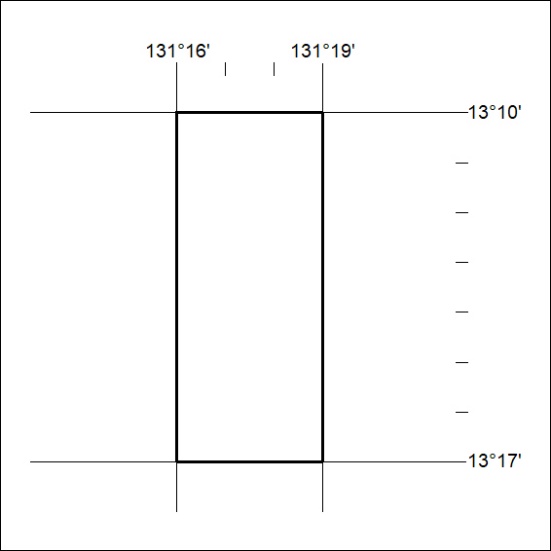 Mineral Titles Act 2010NOTICE OF LAND CEASING TO BE A MINERAL TITLE AREAMineral Titles Act 2010NOTICE OF LAND CEASING TO BE A MINERAL TITLE AREATitle Type and Number:Exploration Licence 30964Area Ceased on:26 February 2024Area:48 Blocks, 160.33 km²Locality:BATCHELORName of Applicant(s)/Holder(s):100% CAPRICE RESOURCES LTD [ACN. 624 970 725]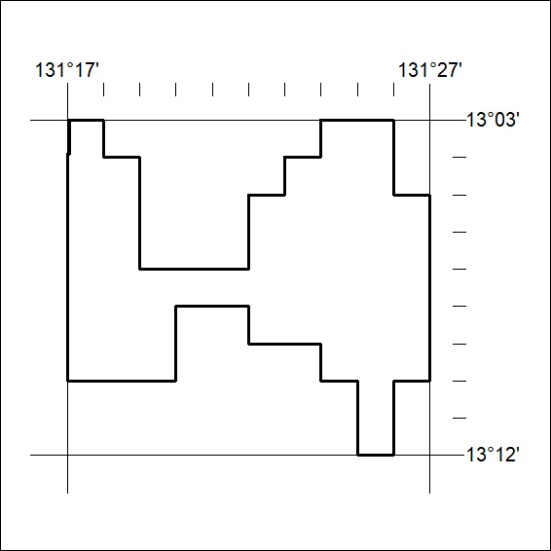 